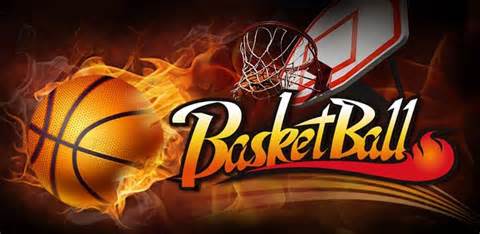                                                                                                                                                                       
      Jennings Recreation Sports       Basketball League             8720 Jennings Station Rd             Jennings, MO 63136            314-388-3040 Ext 5            Cell 314-973-3698            egreen@cityofjennings.orgWE ARE NOW ACCEPTING TEAMS AND PLAYER APPLICATIONSTeam entry Cost: $350 and the Kid cost is $60 a kid  (A) Division ______ (B) Division ______Where: Family Investment Center / Jennings High School / TBA_______________________________________________________________________________     NAME: _______________________ AGE: _____ GRADE: ______ SEX: M / F SPECIAL NEEDS __________________________ADDRESS: _____________________________ ZIP:_________ COACH PREFERENCE ________________________________PARENT / GUARDIAN ______________________________ PHONE _____________________ CELL _____________________PLAYER SHIRT SIZE: YS YM YL AS AM AL XL 2XL   PLAYER SHORT SIZE : YS YM YL AS AM AL XL 2XL                                        IF YOU ARE WILLING TO BE A HEAD COACH PLEASE PRINNT YOUR NAME.                   Head Coach _____________________ Phone ________________ Email __________________________Jennings Recreation Hold Harmless Policy Waiver and Release of all ClaimsBy my signature I recognize and acknowledge that there are certain risks of physical injury to participants and I voluntarily agree to assume the full risk of any and all injuries, damages, or loss, regardless of severity that my minor child/ward or I may sustain as a result of participating. I further agree to waive and relinquish all claims I or my child/ward may be entitled to as a result of participation. I also understand that the City of Jennings exercises a hold harmless policy at all facilities and fields. This releases the City of Jennings, its agents, representative or employees from any and all claims which may arise out of an accident or injuryCause by negligence of the city of Jennings or its agents, representative or employee while using city facilities or fields. I agree to the unreserved use of my child’s name and /or likeness (including photographs, videotapes and other depictions) for publicizing Jennings Recreation programs and events. I have read and fully understand the above information. Signature_____________________________________ Date_________________ Team Name ____________________________                                                                                             (Office use only)                              Payment___________ Date_________ Rec’d by __________________ Receipt________________